Working Group on Spectrum AspectsQUESTIONNAIRE ON APT FREQUENCY USAGE of The Bands 2 700-2 900 MHz, 4 200-4 400 MHz and 5 350-5 460 MHzin Asia Pacific RegionBackgroundAt the AWG-15 meeting, it was agreed to survey the usage of the bands 2 700-2 900 MHz, 4 200-4 400 MHz and 5 350-5 460 MHz in Asia Pacific region.A liaison statement from the APT Preparatory Group (APG), AWG15/INP-14, invites the AWG to study the regional technical requirements relating to work being undertaken by ITU-R Working Party 5B which is examining compatibility between wireless avionics intra-communications (WAIC) systems and existing services.Currently very little information is available on the use of the bands by APT Members where new allocations are being proposed.Purpose of SurveyThis survey is to collect information of current spectrum usage and future plan in the bands 2 700-2 900 MHz, 4 200-4 400 MHz and 5 350-5 460 MHz in Asia Pacific region. Based on the results of the survey, an APT Report on Frequency Usage of the bands 2 700-2 900 MHz, 4 200-4 400 MHz and 5 350-5 460 MHz in Asia Pacific region will be developed for APT Members’ information.This will allow future meetings of the APG to fully consider the potential regulatory changes necessary to implement WAIC systems and to ensure that appropriate studies are completed prior to regulatory changes being considered at WRC-15TimetableIt is noted that the APG has requested that the results of the studies be provided if possible by APG15-3 but no later than APG15-4, taking into account the results of studies by ITU-R.QuestionsCurrent usageQuestion 1: What is/are current allocation(s) (e.g. radiolocation service, aeronautical radionavigation service, fixed service, Earth exploration satellite service, space research (active) service), application(s) and assigned/licensed in the bands 2 700-2 900 MHz, 4 200-4 400 MHz and 5 350-5 460 MHz in your country?Answer:Question 2: If there are no services currently used in the bands 2 700-2 900 MHz, 4 200-4 400 MHz and 5 350-5 460 MHz, is there any difficulty with use of the bands and/or obstacles to the use of the bands for WAIC applications?Answer:Future plansQuestion 3:  Do you have planned or potential future services and applications in the bands 2 700-2 900 MHz, 4 200-4 400 MHz and 5 350-5 460 MHz? (Yes / No) Answer:If you answered “Yes” to Question 3 above, please answer Question 4.Question 4:  What is/are planned or potential future services and applications in the bands 2 700-2 900 MHz, 4 200-4 400 MHz and 5 350-5 460 MHz? Answer:OthersQuestion 5:  Do you have any issues to be considered relating to the use of the bands 2 700-2 900 MHz, 4 200-4 400 MHz and 5 350-5 460 MHz?  If so, what are the issues? Answer:_______________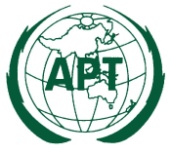 ASIA-PACIFIC TELECOMMUNITYThe 15th Meeting of APT Wireless Group (AWG-15)27 – 30 August 2013, Bangkok, ThailandDocument:
AWG15/OUT-0629 August 2013MeetingDateWork to be CompletedAWG-16March 2014Responses to questionnaire and preparation of draft Report.Preparation of status report to APG15-3.AWG-17Aug/Sept 2014Finalisation of APT Report.Preparation of final report to APG15-4.Frequency BandsServiceApplicationsCommercialOperatorLicense duration12Planned/Future services and applications Timeline12